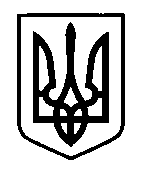 УКРАЇНАПрилуцька міська радаЧернігівська областьУправління освіти Про супровід до м. Чернігова на відбірково-тренувальні збори учнів-претендентів на участь у ІV етапі Всеукраїнської учнівської олімпіади з хіміїВідповідно до листа Чернігівського обласного інституту післядипломної педагогічної освіти імені К.Д.Ушинського від 12.02.2018 № 23/01-12/176 «Про проведення відбірково-тренувальних зборів» та з метою якісної підготовки учнів до участі у ІV етапі Всеукраїнської учнівської олімпіади з хіміїНАКАЗУЮ:Направити на відбірково-тренувальні збори претендентів на участь у ІV етапі Всеукраїнської учнівської олімпіади з хімії, що відбудуться 19 до 23 лютого 2018 року на базі Національного університету «Чернігівський колегіум» імені Т.Г.Шевченка, наступних учнів закладів загальної середньої освіти:Клязнику Дмитра Володимировича, учня 8 класу Прилуцької гімназії № 1 ім. Георгія Вороного Прилуцької міської ради Чернігівської області;Герасименка Віталія Андрійовича, учня 10 класу Прилуцької загальноосвітньої школи І-ІІІ ступенів № 7 Прилуцької міської ради Чернігівської області.Призначити супроводжуючою та покласти відповідальність за життя та здоров’я учнів під час поїздки до м. Чернігова і у зворотному напрямку на Глушак Галину Павлівну, практичного психолога, вчителя хімії Прилуцької гімназії № 1 ім. Георгія Вороного Прилуцької міської ради Чернігівської області.Контроль за виконанням даного наказу покласти на спеціаліста І категорії управління освіти Гуляєву Т.М..Начальник управління освіти							С.М.ВОВКПідготувала								Д.Г.КлугманПогоджено									Я.М.Прокопенко13 лютого 2018 р.НАКАЗм. Прилуки№ 26